Witam na  dzisiejszej lekcji z historii. Nie powinna Ci ona zająć więcej niż 20-30 min.  Jeśli masz pytania do lekcji zadaj je przez wiadomości na e-dzienniku lub pocztę, którą znasz. Lekcja jest też zamieszczona na platformie Classroom. Przechodzimy na pracę na Classroom . Proszę wszelkie prace przesyłać właśnie tam. Przyjemnej nauki!Temat: Upadek komunizmu w EuropieNależy zwrócić uwagę na:-zmiany sytuacji międzynarodowej w latach 80-wydarzenia Jesieni Narodów-zjednoczenie Niemiec i rozpad ZSRRRealizując temat będziemy korzystać z podręcznika dla klasy 8, dla chętnych temat Jesień Narodów  https://epodreczniki.pl/a/jesien-narodow/Dm3rLyne9platformy Testportal  https://www.testportal.pl/exam/LoadTestStart.html?t=NpagjiKJzF62Wprowadzenie: Przypomnijcie sobie sytuację ZSRS po śmierci Stalina. Władzę wówczas przejął Nikita Chruszczow, a po nim Leonid Breżniew. Od 1985 r. I sekretarzem KC KPZS został Michaił Gorbaczow. Wykorzystane materiały :e-podręczniki, test portal Testportal, materiały XV LO PoznańRozwinięcie tematu:1. Kryzys w Związku Socjalistycznych Republikach Sowieckich (ZSRS)a. bardzo powolny wzrost wynagrodzeń i poziomu życia obywateli ZSRS nie zależał do jakości pracyb. sytuację gospodarczą pogarszały negatywne cechy gospodarki centralnie zarządzanejc. w państwie nasilały się konflikty narodowościowe i problemy religijne– w Afganistanie pod hasłem dżihadu, czyli świętej wojny, wybuchło antysowieckie powstanie– afgańscy mudżahedini otrzymali pomoc ze strony Stanów Zjednoczonychd. po śmierci Leonida Breżniewa w ZSRS pojawiły się trudności z wyłonieniem silnego przywódcye. Stany Zjednoczone w czasie prezydentury Ronalda Regana zaostrzyły walkę z ZSRS– USA doprowadziły do drastycznej obniżki cen na ropę naftową – ważny surowiec eksportowy ZSRS– Stany Zjednoczone udzielały wsparcia finansowego ruchom opozycyjnym wewnątrz bloku komunistycznego2. Nieudane próby reform w ZSRSa. w latach 80-ych XX wieku gospodarka ZSRS pogrążyła się w głębokim kryzysieb. w 1985 r. na I sekretarza Komunistycznej Partii Związku Sowieckiego został wybrany Michaił Gorbaczowc. Michaił Gorbaczow podjął próbę reform gospodarki sowieckiej, która zakładała:– pierestrojkę – przebudowę gospodarki– głasnost – jawność życia publicznego i gospodarczego– uskorienie – przyśpieszenie gospodarczed. powierzchowne i niekonsekwentnie wprowadzane reformy nie przyniosły poprawy sytuacji gospodarczeje. skutki pogłębiania się kryzysu gospodarczego w ZSRS– osłabienie pozycji międzynarodowej ZSRS – m.in. likwidacja baz w krajach pozaeuropejskich– wycofanie się z wojny w Afganistanie (1989 r.)– porażka w wyścigu zbrojeń ze Stanami Zjednoczonymi, która zmusiła ZSRS do podpisania traktatów rozbrojeniowych– ZSRS tracił zdolność do ingerowania w wewnętrzne spawy krajów bloku wschodniego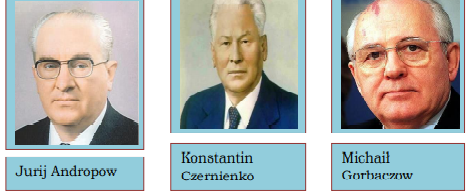 3. Jesień Ludów – upadek komunizmu w europejskich krajach bloku wschodniego w latach 1989-1990a. w krajach Europy Wschodniej zaczęły powstawać organizacje opozycyjne, np.:– Komitet Obrony Robotników w Polsce– Karta 77 w Czechosłowacjib. w 1989 r. w Polsce zostały przeprowadzone pierwsze częściowo wolne wybory, które komuniści przegralic. w Czechosłowacji komuniści musieli oddać władzę w wyniku tzw. aksamitnej rewolucji – Václav Haveld. bezkrwawo pozbawiono władzy komunistów na Węgrzech i w Albaniie. w Rumunii Nicolae Ceauşescu został pozbawiony władzy siłą, a następnie skazany na śmierćf. w Jugosławii po obaleniu komunizmu doszło do rozpadu państwa i krwawej wojny domowejg. obalenie komunizmu w Niemieckiej Republice Demokratycznej (NRD)– symbolem obalenia komunizmu w Europie było zburzenie muru berlińskiego 9 IX 1989 r.– w 1990 r. nastąpiło połączenie Niemieckiej Republiki Demokratycznej z Republiką Federalną Niemiec (RFN)4. Rozpad Związku Socjalistycznych Republik Sowieckich (ZSRS)a. 19 VIII 1991 r. przeciwnicy Gorbaczowa przeprowadzili nieudany zamach stanu nazywany puczem Janajewab. po stłumieniu puczu Janajewa w ZSRS ogromnie wzrósł autorytet Borysa Jelcynac. w 1990 i 1991 r. niektóre kraje wchodzące w skład ZSRS ogłosiły niepodległość– Litwa– Łotwa– Estonia– Ukraina– Białoruśd. 8 XII 1991 r. zapadła decyzja o rozwiązaniu Związku Socjalistycznych Republik Radzieckiche. w miejsce ZSRS utworzono Wspólnotę Niepodległych Państw (WNP)Podsumowanie:  dla dd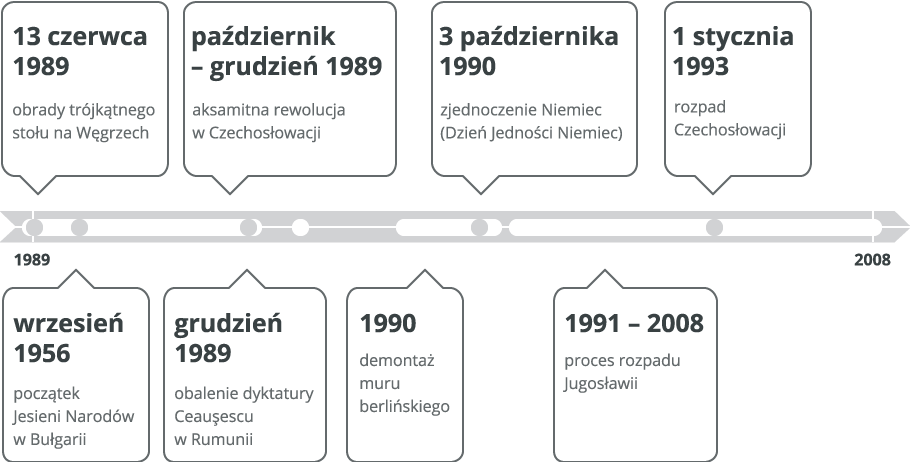 Praca domowa:Aby sprawdziś posiadaną wiedzę  wykonaj test z bieżącej lekcji : link  https://www.testportal.pl/exam/LoadTestStart.html?t=NpagjiKJzF62Bez hasła. 